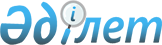 О проведении призыва граждан на срочную воинскую службу в апреле-июне и октябре-декабре 2010 года
					
			Утративший силу
			
			
		
					Постановление акимата Бухар-Жырауского района Карагандинской области от 22 апреля 2010 года N 09/01. Зарегистрировано управлением юстиции Бухар-Жырауского района Карагандинской области 28 апреля 2010 года N 8-11-95. Утратило силу - постановлением акимата Бухар-Жырауского района Карагандинской области от 25 марта 2011 года N 07/01      Сноска. Утратило силу - постановлением акимата Бухар-Жырауского района Карагандинской области от 25.03.2011 N 07/01.

      В соответствии со статьями 19, 20 Закона Республики Казахстан от 08 июля 2005 года "О воинской обязанности и воинской службе" (далее - Закон), Указа Президента Республики Казахстан от 29 марта 2010 года N 960 "Об увольнении в запас военнослужащих срочной воинской службы, выслуживших установленный срок воинской службы, и очередном призыве граждан Республики Казахстан на срочную воинскую службу в апреле-июне и октябре-декабре 2010 года", в целях обеспечения своевременного призыва на срочную воинскую службу в апреле-июне и октябре-декабре 2010 года акимат района ПОСТАНОВЛЯЕТ:



      1. Организовать призывной участок в отделе по делам обороны Бухар-Жырауского района.



      2. Утвердить следующий состав комиссии:

      Абилов Омирбек Ибраевич        начальник отдела по делам

                                     обороны Бухар-Жырауского района,

                                     председатель призывной комиссии.

      Жахин Тобыл Курганбекович      помощник акима района по

                                     социальным вопросам, заместитель

                                     председателя призывной комиссии

      Члены комиссии:

      Жаппасов Жасулан Уразгалиевич  заместитель начальника районного

                                     управления внутренних дел,

                                     подполковник полиции

      Байгожин Мурат Алимович        заместитель главного врача

                                     района, врач, руководящий

                                     работой медицинского персонала

      Жунусбекова Молдир Каржауовна  медсестра районной центральной

                                     больницы, секретарь комиссии



      3. В соответствии с пунктом 4 статьи 44 Закона сохранить за членами призывной комиссии место работы, должность и средний заработок.



      4. Председателю призывной комиссии (Абилов Омирбек Ибраевич) (по согласованию) не допускать заседания призывной комиссии в не полном составе и обеспечить выполнение требования Закона по организации и проведению призыва граждан на срочную воинскую службу.



      5. Отделу по делам обороны Бухар-Жырауского района (по согласованию), провести призыв граждан, подлежащих призыву.



      6. Коммунальному государственному казенному предприятию "Районное медицинское объединение Бухар-Жырауского района" (по согласованию с управлением здравоохранения Карагандинской области):

      1) в соответствии с Законом выделить в распоряжение отдела по делам обороны Бухар-Жырауского района необходимое количество врачей- специалистов для проведения медицинского освидетельствования призывников в следующем составе:

      Гусейнов Саид Кадырович        врач-хирург

      Жумакаева Зура Каирбековна     врач-неврапатолог

      Жумагулова Замзагуль           врач-психиатр

      Жумагуловна

      Жумакаева Роза Нургалиевна     врач-дерматовенеролог

      Сембаева Сара Сартаевна        врач-офтальмолог

      Барлыбаев Сакен Искандерович   врач-стоматолог

      Шерикбай Ертай                 врач-отоларинголог

      Айтмуханбетов Бахтыбай         врач-рентгенолог

      Какенов Сагдат Кабиевич        врач- терапевт

      Абжанова Сауле Файзулаевна     врач-нарколог

      2) в случае болезни или других уважительных причин, отсутствие врачей-специалистов утвердить следующий состав медицинской комиссии:

      Жумакаев Казкен Нургалиевич    врач-хирург

      Лавриков Денис Викторович      врач-терапевт

      Бакишева Гулшахар Базарбаевна  врач-стоматолог

      3) в стационаре центральной районной больницы иметь резерв койкомест для проведения дополнительного обследования и лечения призывников по направлению призывной комиссии. Дополнительное обследование и лечение проводить в сроки, указанные и установленные призывной комиссией;

      4) в период призыва обеспечить санацию полости рта призывников, нуждающихся в лечении зубов;

      5) обеспечить медицинскую комиссию необходимыми инструментами, медицинским и хозяйственным имуществом, а также медицинскими сестрами для помощи врачам специалистам;

      6) иметь резерв рентгенопленок для флюроографии, бумаги на проведение электрокардиограммы для обследования призывников и решения вопроса об их годности к воинской службе.



      7. В ходе проведения призыва граждан на действительную воинскую службу закрепить призывников, нуждающихся в лечении за лечебными учреждениями, по списку отдела по делам обороны Бухар-Жырауского района и обеспечить проведение лечения до окончания призыва.



      8. Районному отделу финансов (Исабаев Мурат Ойдашевич) в соответствии со статьей 44 Закона производить финансирование мероприятий, связанных с призывом граждан на срочную воинскую службу, согласно сметы.



      9. Акимам сельских округов и поселков:

      1) в соответствии со статьей 18 Закона оповестить призывников о дне прохождения ими призывной комиссии согласно списков отдела по делам обороны Бухар-Жырауского района, а также обеспечить их 100 процентную явку согласно графика;

      2) организовать доставку призывников на призывной участок района, принять меры для предотвращения несчастных случаев при перевозке призывников;

      3) перед отправкой призывников на призывной пункт проверить наличие у них необходимых документов, указанных в повестках.



      10. На период проведения призыва привлечь специалистов по учету и бронированию аппаратов акимов сел и поселков для организации технической работы.



      11. В соответствии со статьей 18 Закона районному управлению внутренних дел (по согласованию):

      1) информировать отдел по делам обороны Бухар-Жырауского района о призывниках, в отношении которых ведется дознание или предварительное следствие;

      2) проводить розыск и доставку призывников, уклоняющихся от призыва в Вооруженные Силы Республики Казахстан;

      3) обеспечить общественный порядок на призывном участке в период призыва и отправки призывников на областной сборный пункт.



      12. Отделу по делам обороны Бухар-Жырауского района представить информацию в аппарат акима района о выполнении настоящего постановления к 25 июня 2010 года.



      13. Считать утратившим силу постановление акимата Бухар-Жырауского района "О проведении призыва граждан на срочную воинскую службу в апреле-июне и октябре-декабре 2009 года" от 28 апреля 2009 года N 11/47 (регистрационный номер 8-11-76, опубликовано в районной газете "Сарыарқа" 30 мая 2009 года.



      14. Контроль за выполнением настоящего постановления возложить на заместителя акима района Али Асхат Сагадиевича.



      15. Настоящее постановление вводится в действие со дня официального опубликования.      Аким района                                Е. НАШАРОВ      Начальник управления

      здравоохранения

      Карагандинской области                     Е. Абилкасимов      Начальник отдела по делам

      обороны Бухар-Жырауского района            О. Абилов      Начальник управления

      внутренних дел Бухар-Жырауского района     С. Алиев
					© 2012. РГП на ПХВ «Институт законодательства и правовой информации Республики Казахстан» Министерства юстиции Республики Казахстан
				